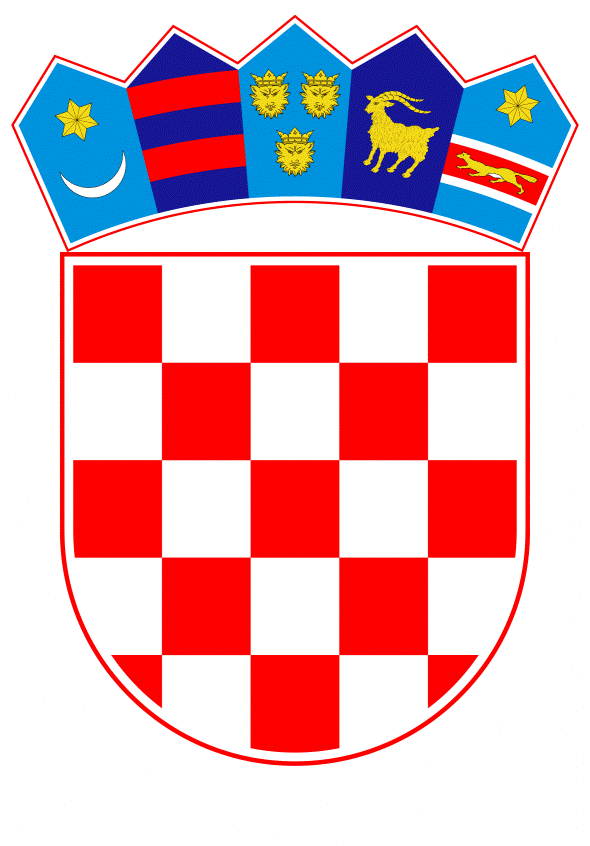 VLADA REPUBLIKE HRVATSKEZagreb, 22. ožujka 2023.______________________________________________________________________________________________________________________________________________________________________________________________________________________________PrijedlogKLASA: 	URBROJ: 	Zagreb,	PREDSJEDNIKU HRVATSKOGA SABORAPREDMET:	Prijedlog odluke o proglašenju „Nacionalnog dana udomiteljstva“ (predlagatelj: Odbor za obitelj, mlade i sport Hrvatskoga sabora) - mišljenje i amandman VladeVeza:	Pismo Hrvatskoga sabora, KLASA: 990-01/22-01/04, URBROJ: 65-22-03, od 15. lipnja 2022. Na temelju članka 122. stavka 2. Poslovnika Hrvatskoga sabora („Narodne novine“, br. 81/13., 113/16., 69/17., 29/18., 53/20., 119/20. - Odluka Ustavnog suda Republike Hrvatske i 123/20.), Vlada Republike Hrvatske o Prijedlogu odluke o proglašenju „Nacionalnog dana udomiteljstva“ (predlagatelj: Odbor za obitelj, mlade i sport Hrvatskoga sabora), daje sljedećeM I Š L J E N J EVlada Republike Hrvatske predlaže Hrvatskome saboru da, uz odgovarajuću izmjenu, prihvati Prijedlog odluke o proglašenju „Nacionalnog dana udomiteljstva“, koji je predsjedniku Hrvatskoga sabora podnio Odbor za obitelj, mlade i sport Hrvatskoga sabora, aktom od 10. lipnja 2022.Vlada Republike Hrvatske naglašava da udomiteljstvo u Republici Hrvatskoj ima drugu tradiciju, a daljnji razvoj i ujednačena dostupnost udomiteljstva u svim područjima Republike Hrvatske, posebice udomiteljstva za djecu, od strateškog je značaja za sustav socijalne skrbi, kao i društvo u cjelini. Razvoj i unaprjeđenje udomiteljstva predstavlja jedno od prioritetnih područja reforme sustava socijalne skrbi i kroz niz mjera, aktivnosti i ciljeva obuhvaćeno je mnogobrojnim strateškim dokumentima Republike Hrvatske. Zbog specifičnosti i iznimne važnosti, područje udomiteljstva je od 2007. regulirano posebnim propisom, koji se kontinuirano unaprjeđuje u cilju povećanja razine kvalitete skrbi u udomiteljstvu, poboljšanja uvjeta za obavljanje udomiteljstva, kvalitetnije podrške udomiteljima i bolje zaštite prava korisnika.Smještajem djece, mladih i odraslih osoba u udomiteljske obitelji osiguravaju se građanima Republike Hrvatske temeljna ljudska prava, pravo djeteta na odrastanje u obiteljskom okruženju zagarantirano Konvencijom o pravima djeteta („Narodne novine - Međunarodni ugovori“, broj 12/93.), kao i pravo odraslih osoba na život u zajednici. Proglašenjem „Nacionalnog dana udomiteljstva“ Vlada Republike Hrvatske smatra da bi se dodatno istaknula važnost, specifičnost i uloga koju udomitelji imaju u skrbi o najranjivijim skupinama građana Republike Hrvatske, kao i odalo udomiteljima priznanje za svakodnevnu i nesebičnu skrb o korisnicima. Dugoročno bi se također potaknulo i građane i lokalne zajednice na pružanje podrške udomiteljima, ali i na aktivno uključivanje u pružanje socijalne usluge smještaja u udomiteljskoj obitelji.Slijedom navedenoga, Vlada Republike Hrvatske predlaže Hrvatskome saboru da donese Odluku o proglašenju „Nacionalnog dana udomiteljstva“ te na temelju članka 196. u vezi s člankom 214. Poslovnika Hrvatskoga sabora, na predmetni Prijedlog odluke podnosi sljedeći A M A N D M A NU Prijedlogu odluke o proglašenju „Nacionalnog dana udomiteljstva“, točka I. mijenja se i glasi:„Dan 31. svibnja proglašava se „Nacionalnim danom udomiteljstva“.“.ObrazloženjeOvim amandmanom predlaže se proglašenje „Nacionalnog dana udomiteljstva“ 31. svibnja. Naime, Forum za kvalitetno udomiteljstvo djece - udomitelji za djecu, kao prva mreža udruga udomitelja za djecu u Republici Hrvatskoj koja danas okuplja 11 udruga udomitelja za djecu, se usuglasio da se 31. svibnja proglasi „Nacionalnim danom udomiteljstva“. Zemlje koje obilježavaju nacionalni dan udomiteljstva ili događaje vezane za obilježavanje udomiteljstva čine to na različite datume, ali postoji globalna inicijativa pod nazivom „World Foster Day“ da se 31. svibnja obilježava kao svjetski dan udomiteljstva. Vlada Republike Hrvatske napominje da se 15. svibnja obilježava Međunarodni dan obitelji, te s obzirom na značenje i važnost udomiteljstva obilježavanje Nacionalnog dana udomiteljstva 31. svibnja bi bio logičan slijed.Za svoje predstavnike, koji će u vezi s iznesenim mišljenjem i amandmanom biti nazočni na sjednicama Hrvatskoga sabora i njegovih radnih tijela, Vlada je odredila ministra rada, mirovinskoga sustava, obitelji i socijalne politike Marina Piletića i državne tajnice Mariju Pletikosu i Margaretu Mađerić. 									         PREDSJEDNIK   									   mr. sc. Andrej PlenkovićPredlagatelj:Ministarstvo rada, mirovinskoga sustava, obitelji i socijalne politike Predmet:Prijedlog odluke o proglašenju „Nacionalnog dana udomiteljstva“ (predlagatelj: Odbor za obitelj, mlade i sport Hrvatskoga sabora) - davanje mišljenja Hrvatskome saboru 